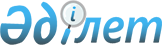 "Әріптестік туралы негіздемелік келісімдер шеңберінде халықаралық қаржы ұйымдарымен бірлесіп жүзеге асырылатын Қазақстан Республикасының орнықты дамуына және өсуіне жәрдемдесу жөніндегі жобаларды іске асыруға Қазақстан Республикасының Ұлттық қорынан берілетін нысаналы трансферт қаражатын бөлу және пайдалану қағидалары туралы" Қазақстан Республикасы Үкіметінің 2016 жылғы 28 маусымдағы № 374 қаулысына өзгерістер енгізу туралыҚазақстан Республикасы Үкіметінің 2016 жылғы 6 желтоқсандағы № 772 қаулысы

      Қазақстан Республикасының Үкіметі ҚАУЛЫ ЕТЕДІ:



      1. "Әріптестік туралы негіздемелік келісімдер шеңберінде халықаралық қаржы ұйымдарымен бірлесіп жүзеге асырылатын Қазақстан Республикасының орнықты дамуына және өсуіне жәрдемдесу жөніндегі жобаларды іске асыруға Қазақстан Республикасының Ұлттық қорынан берілетін нысаналы трансферт қаражатын бөлу және пайдалану қағидалары туралы" Қазақстан Республикасы Үкіметінің 2016 жылғы 28 маусымдағы № 374 қаулысына мынадай өзгерістер енгізілсін:



      көрсетілген қаулымен бекітілген әріптестік туралы негіздемелік келісімдер шеңберінде халықаралық қаржы ұйымдарымен бірлесіп жүзеге асырылатын Қазақстан Республикасының орнықты дамуына және өсуіне жәрдемдесу жөніндегі жобаларды іске асыруға Қазақстан Республикасының Ұлттық қорынан берілетін 2016 жылға арналған нысаналы трансферт қаражатын бөлуде:



      "3. Бағдарламалық жобаларды іске асыруға" деген бөлімде:



      реттік нөмірі 1-жол мынадай редакцияда жазылсын:



      "

       ";



      реттік нөмірі 3-жол мынадай редакцияда жазылсын:



      "

       ";



      мына:



      "

        "

      деген жол мынадай редакцияда жазылсын:

      "

        ".

      2. Осы қаулы қол қойылған күнiнен бастап қолданысқа енгізіледі.

 
					© 2012. Қазақстан Республикасы Әділет министрлігінің «Қазақстан Республикасының Заңнама және құқықтық ақпарат институты» ШЖҚ РМК
				1.

 Еңбек дағдыларын дамыту және жұмыс орындарын ынталандыру

 150563

 ДСӘДМ

 ДБ

 3.

 Өнімді инновацияларды ынталандыру

 242720

 БҒМ

 ДБ

 Жиыны

 10686580

 Жиыны

 10121048

       Қазақстан Республикасының

Премьер-МинистріБ. Сағынтаев